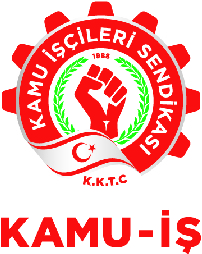  
8.11.2018BASIN BİLDİRİSİTakriben 1 aylık süreç öncesinde Toprak Ürünleri Kurumu kapsamında çalışan 14 üyemiz, Toprak Ürünleri Kurumu çalışanı ile alakalı, 2017 yılı içerisinde “mevsimlik işçi” kapsamından “geçici işçi” kapsamına alan Toprak Ürünleri Kurumu Yönetim Kurulu kararını, 19.10.2018 tarihli Maliye Bakanlığı görüşü sebebi ile “Maliye Bakanlığından Mali Bütçe Yasası” kapsamında onay alınmadığı gerekçesi ile “işten çıkarılmaları” veya “istihdamlarının gayri yasal” olduğu iddiası ile karşı karşıya kaldığımız kamuoyunun bilgisindedir.Bilindiği üzere Sendikamız ile Toprak Ürünleri Kurumu arasında Toplu İş Sözleşmesi mevcut olup ayrıca, Sendikamız K.K.T.C. ile de Maliye Bakanlığı nezdinde Toplu İş Sözleşmesi imzalamaktadır. Toprak Ürünleri Kurumu 32/1992 sayılı yasa ile de yönetilen bir kurumdur.Maliye Bakanlığının Bütçe Yasası; asla Anayasal Toplu İş Sözleşmesi hakkından veya Kurumun tebi olduğu 32/1992 sayılı yasadan daha önemli ve öncelikli bir yasa olmayıp, sendikal düzenin ve Anayasal hakların K.K.T.C. Meclisi uhdesinde sağlanan haklardan daha önce uygulanması düşünülmemelidir, düşünülemez.Özelde 14 Toprak Ürünleri Kurumu çalışanımızın yoğun çabalarla, yıllarca “mevsimlik işçi” kapsamında emek ve hizmetlerinin sömürülmesinin önüne geçilmesi adına sağladığımız haklarımızı ve ne de genelde Maliye Bütçesi sopası ile tüm üyelerimize uygulanması planlanan haklarımıza müdahalelere izin vermeyeceğimizi kamuoyu ile paylaşırız. Ahmet SERDAROĞLU     Genel Başkan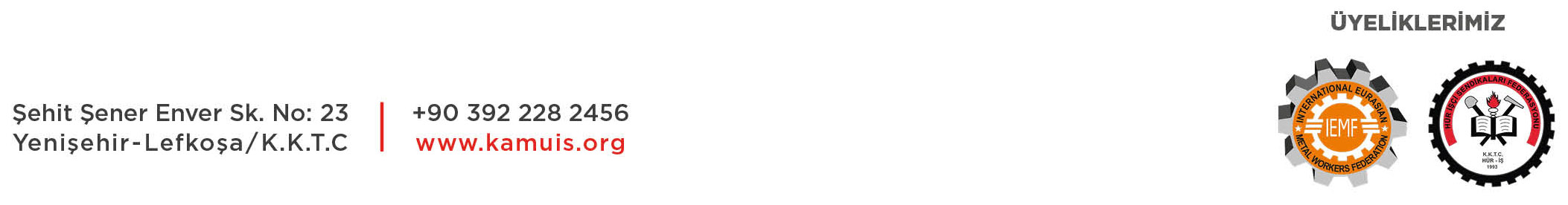 